Over/By signing this entry form I agree to adhere to the Festival conditions, the Festival’s Child Protection Policy , and the new approach to Creating  Safer Festivals for Everyone . I also confirm that all details given are correct and that I give, or have obtained, the necessary consent for the entrant to take part in the Festival. Signed (if under 18, Parent/teacher) ……….………..………………………………… Date    ……………………….Entries to : Piano Section Secretary:  Sue Thornton, 97 Montrose Avenue, Twickenham, TW2 6HG. email: suethornton101@virginmedia.com    Entries Close 20/1/2018 This form may be downloaded or  submitted online provided written confirmation is sent within 5 working days together with a cheque for the appropriate fees or with  Online Payment which may be made to: Richmond upon Thames Performing Arts Festival, sort code 602203: a/c no. 05016010. (PLEASE ADD REFERENCE APPROPRIATE SECTION)   Unless fees are received, entries will not be accepted.  No telephone or text entries permissible. PLEASE ENCLOSE SAE IF POSTAL NOTIFICATION OF TIMETABLE  REQUIRED.Richmond upon Thames Performing Arts Festival2018 – Piano Teachers’ Entry FormNameAddressTelephone no.Email addressPupil NameAgeAs at01/09/2017Class noWork to be performedTime taken(mins)Fee£…..Total Fees£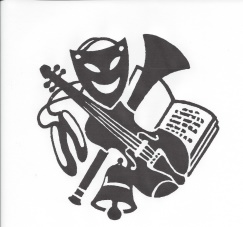 